Уважаемые обучающиеся, учителя и родители!В связи с переходом на дистанционное обучение,             предлагаем  ознакомиться   с информационными ресурсами (свободный онлайн-доступ):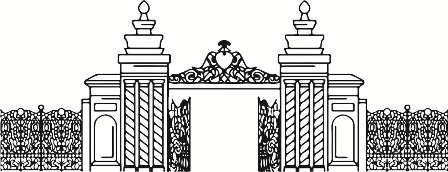 
Уважаемые коллеги и друзья!     В связи ограничительными мерами на время борьбы с инфекцией коронавируса и переходом на дистанционные формы обучения в средних школах ИД «Директ-Медиа» открывает для педагогов и школьников бесплатный доступ к Электронно-библиотечной системе «БИБЛИОШКОЛА» (www.biblioschool.ru) до 1 июня 2020 года.ЭБС «БИБЛИОШКОЛА» является важной составной частью полноценной системы дистанционного образования, предоставляя более 15 000 электронных изданий учебной, методической, художественной литературы и иного контента по самым разным предметам и для самостоятельного обучения. «Библиошкола» содержит много литературы для проектной работы, внеклассного чтения, по педагогике, подготовке к ЕГЭ.Чтобы воспользоваться этой возможностью, школе необходимо отправить заявку на предоставление доступа к ЭБС по адресу https://docs.google.com/forms или емэйл: manager@directmedia.ru с указанием названия школы, контактных данных и количества учащихся, кому необходимо подключение.Для индивидуального использования родителям и школьникам достаточно зарегистрироваться на платформе www.biblioschool.ru.Издательский дом «Директ-Медиа»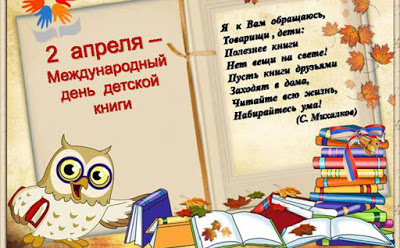 Международный день детской книги.   Ежегодно 2 апреля, в день рождения великого сказочника Ганса Христиана Андерсена, весь мир отмечает Международный день детской книги. Его празднование установлено в 1967 году по инициативе и решению Международного совета по детской книге.    Министерство образования и науки Республики Башкортостан поздравляет детей и родителей с Международным днем детской книги и предлагает подборку электронных ресурсов с детскими книгами для чтения:–       на сайте Национальной электронной библиотеки Республики Башкортостан в разделе «Литература для детей и юношества» представлены книги для внеклассного чтения, детская литература.–       на сайте Башкирского издательства «Китап» им.З.Биишевой представлены электронные версии книг для детей.а также мобильное приложение «Хитрая лиса» по мотивам одноименной башкирской народной сказки.–       на сайте башкирской электронной библиотеки «Китаптар» собраны башкирские книги – от детских книг и классики до научной литературы. №Наименование Характеристика Доступ Доступ 1ЛитРес   Библиотека художественная и научно-популярная литератураhttps://www.litres.ru/kollekcii-knig/besplatnie-knigi/https://www.litres.ru/kollekcii-knig/besplatnie-knigi/2Biblioschool.ru: школьный порталметодическая литература. школьные учебники     https://biblioschool.ru/https://biblioschool.ru/3Мybook.ru раздел-Бесплатнокниги по школьной программе https://mybook.ru/catalog/books/free/https://mybook.ru/catalog/books/free/4 СКАЗКИВСЕМ.РУДетские книги и журналы https://skazkiwsem.ruhttps://skazkiwsem.ru5Национальная электронная библиотека РБ произведения для детей и произведения, вошедшие в круг детского чтения.http://ebook.bashnl.ru/dsweb/View/ResourceCollection-321http://ebook.bashnl.ru/dsweb/View/ResourceCollection-3216 «Китап» им.З.Биишевой электронные версии книг для детейhttp://kitap-ufa.ru/catalog/detskaya/filter/color_ref-is-electron/apply/http://kitap-ufa.ru/catalog/detskaya/filter/color_ref-is-electron/apply/7
ПИОНЕРКА.РУдетско-юношеский информационный портал https://pionerka.ruhttps://pionerka.ru8ГАРАНТ-Образование.специальный онлайновый доступ для дистанционного образования. Нажмите "Войти без регистрации". http://study.garant.ru/#/startpage:0http://study.garant.ru/#/startpage:0Журналы Журналы Журналы Журналы Журналы 1Мурзилка, Веселые картинки, Костер, Барвинок,  Чиж  архив 1924-1993http://www.barius.ru/biblioteka/tag/106-12 лет2Квантик   посвящён занимательным вопросам и задачам по математике и другим естественным наукам.https://kvantik.com9-13 лет3Клёпа познавательно-развлекательныйhttp://klepa.ru7-13 лет4Мурзилкалитературно-художественный https://murzilka.org6-12 лет5Филиппоклитературные произведения, познавательные материалы, игры.http://www.filipoc.ru6-12 лет6 Чудеса и приключения литературные рассказы, познавательные материалы, игры.https://detchip.ru7-13 лет7Юный натуралист научно-популярныйhttp://unnaturalist.ru7-15 лет